ТЕРРИТОРИАЛЬНАЯ ИЗБИРАТЕЛЬНАЯ КОМИССИЯ  г. КАРАБУЛАКП О С Т А Н О В Л Е Н И Е    11 мая .		                                                                               № 40/69-4г.КарабулакО продлении срока приема предложений по кандидатурам для назначения членов участковых избирательных комиссий с правом решающего голоса на территории г. Карабулак В целях создания дополнительных условий политическим партиям, общественным объединениям, собраниям избирателей по месту жительства, работы, службы  или учебы для предложения  кандидатур в члены участковых избирательных комиссий с правом решающего голоса, учитывая, что информационное сообщение о приеме предложений в состав участковых избирательных комиссий размещенное на официальном сайте Администрации г. Карабулак  17 апреля 2018 года, опубликовано в местной газете «Керда Ха»  только 27 апреля 2018 года, исходя из того, что в соответствии с пунктом 9 статьи 22 Федерального закона «Об основных гарантиях избирательных прав и права на участие в референдуме граждан Российской Федерации» срок приема предложений по новому составу участковой избирательной комиссии оканчивается 23 мая 2018 года, территориальная избирательная комиссия г. Карабулак  постановляет:	1. Продлить    срок    приема   предложений    по  кандидатурам   членов участковых   избирательных   комиссий   с   правом   решающего   голоса  для назначения   в   составы   участковых избирательных комиссий на территорииг. Карабулак  до 18.00.  23 мая 2018 года.2. Обнародовать  настоящее постановление путем размещения на   официальном сайте Администрации г. Карабулак и на информационном стенде в администрации города и территориальной избирательной комиссии г. Карабулак.Председатель Территориальной избирательной комиссии г.Карабулак     А.М.АмхадовСекретарь Территориальной избирательной комиссии г.Карабулак     Л.Х.Костоева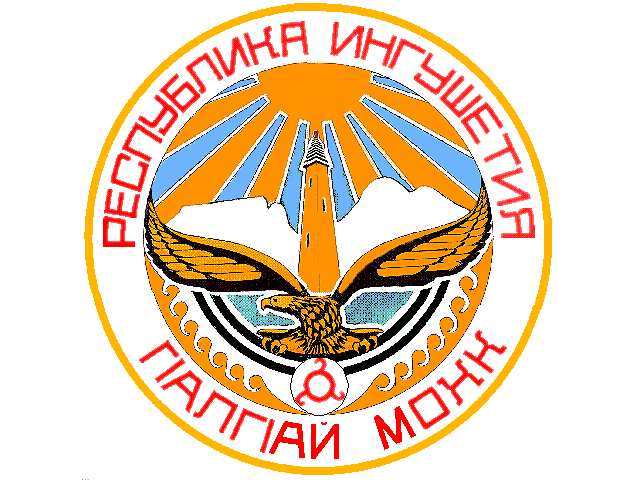 